Młodzieżowy Ośrodek Socjoterapii w Giżycku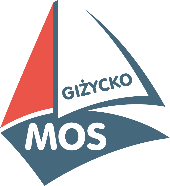 11 – 500 Giżycko, ul. Smętka 5tel. 535 390 014WYKAZ PODRĘCZNIKÓW OBOWIĄZUJĄCYCH W ROKU SZKOLNYM 2023/2024Przedmiot Tytuł, autor (autorzy), wydawnictwo i rok wydania, numer w wykazie MENJęzyk polski„Nowe słowa na start! 5”Podręcznik do języka polskiego dla klasy 5 szkoły podstawowej. Anna Klimowicz, Marlena Derlukiewicz; Nowa Era; dop.: 907/2/2018Nowa edycja 2021-2023Język polski„Nowe słowa na start! 6” Podręcznik do języka polskiego dla klasy 6 szkoły podstawowej. Anna Klimowicz, Marlena Derlukiewicz; Nowa Era; dop.: 907/3/2019Nowa edycja 2022-2024Język polski„Nowe słowa na start!7” Podręcznik do języka polskiego dla klasy 7 szkoły podstawowej. A. Kościerzyńska, J. Ginter, K. Łęka, i in., Nowa Era, dop: 907/4/2020 Nowa edycja 2020-2022                       Język polski„Nowe słowa na start! 8” Podręcznik do języka polskiego dla klasy 8.                                                         A. Kościerzyńska, M. Chmiel, M. Szulc,  i in. Nowa Era, dop: 907/5/2018Nowa edycja 2021-2023BiologiaPuls życia. Klasa 5. Marian Sęktas, Joanna Stawarz, 2018, dop.: 844/1/2018Nowa edycja 2021 - 2023BiologiaPuls życia – nowa edycja 2022 - 2024. Klasa 6, Joanna Stawarz, Nowa Era 2019,                               dop.: 844/2/2019BiologiaPuls życia, Podręcznik do biologii dla klasy siódmej szkoły podstawowej. M. Jefimow, Nowa Era 2017,  dop: 844/13/2020/z1Nowa edycja 2020-2022BiologiaPuls życia. Klasa 8, Beata Sęgin, Andrzej Boczarowski, Marian Sęktas, Nowa Era 2018, dop.: 844/3/2018Nowa edycja 2021 - 2023Język angielskiBrainy + zeszyt ćwiczeń. Klasa 5. Nick Beare, 2017,  dop.: 831/2/2018Język angielskiBrainy + zeszyt ćwiczeń. Klasa 6, Nick Beare,  dop. 831/3/2019Język angielskiBrainy 7 (książka ucznia + ćwiczenia) Catherine McBeth, Katherine Stannet                         Dop.: 831/4/2020Język angielskiBRAINY 8 Catherine McBeth, Zeszyt ćwiczeń: Nick Beare, dop: 831/5/2021MatematykaMatematyka 5. A. Dubiecka, B. Dubiecka-Kruk, P.Piskorski, E.Malicka, WSiP, 2018,                dop.: 832/2/2018MatematykaMatematyka 6.A.Dubiecka-Kruk, P.Piskorski, T.Malicki, WSiP, 2019, dop.: 832/3/2019MatematykaMatematyka kl. 7, A.Makowski, T.Masłowski, A.Toruńska, WSiP, dop: 832/4/2017MatematykaMatematyka kl. 8, A.Makowski, T.Masłowski, A.Toruńska, WSiP, dop: 832/5/2018HistoriaWczoraj i dziś. Podręcznik do historii dla klasy 5 szkoły podstawowej. G. Wojciechowski; Nowa Era 2018, dop.: 877/2/2018, Nowa edycja 2021-2023Historia Wczoraj i dziś. Podręcznik do historii dla klasy 6 szkoły podstawowej. B.  Olszewska,                    W. Surdyk-Fertsch, ; Nowa Era 2019, dop.: 877/3/2019Nowa edycja 2022-2024HistoriaWczoraj i dziś. Podręcznik do historii dla klasy VII szkoły podstawowej. S. Roszak,                        A. Łaszkiewicz, J. Kłaczkow; Nowa Era, dop.: 877/4/2020Nowa edycja 2020-2022HistoriaWczoraj i dziś. Podręcznik do historii dla klasy 8 szkoły podstawowej. R. Śniegocki,                        A. Zielińska; Nowa Era 2018, dop.: 877/5/2021/z1Nowa edycja 2021-2023Geografia„Planeta nowa - podręcznik do geografii dla klasy piątej szkoły podstawowej. Nowa edycja 2021 - 2023” F.Szlajfer, Z.Zaniewicz, R.Malarz, T.Rachwał, Nowa Era, 2018,                                 dop: 906/1/2018Geografia„Planeta nowa - podręcznik do geografii dla klasy szóstej szkoły podstawowej. Nowa edycja 2022 - 2024”  D.Szczypiński, R.Malarz, T.Rachwał, Nowa Era, 2019, dop: 906/2/2019Geografia„Planeta nowa” 7 Podręcznik do geografii dla klasy siódmej szkoły podstawowej.  R.Malarz, M.Szubert, T. Rachwał, Nowa Era, 2017, dop: 906/3/2019/z1Nowa edycja 2020-2022Geografia„Planeta nowa” 8 D. Szczypiński, T. Rachwał, Nowa Era, 2018, dop: 906/4/2021/z1Chemia Chemia Nowej Ery kl. 7, J.Kulawik, T. Kulawik, M. Litwin, Nowa Era, dop: 785/1/2017Nowa edycja 2020-2022Chemia Chemia Nowej Ery kl. 8, J.Kulawik, T. Kulawik, M. Litwin, Nowa Era, 2018,                                    dop: 785/2/2018FizykaTo jest fizyka. kl. 7, M. Braun, W. Śliwa, Nowa Era, dop: 818/1/2017Nowa edycja 2020-2022FizykaTo jest fizyka. kl. 8, M. Braun, W. Śliwa, Nowa Era, 2018, dop: 818/2/2018WOSWOS kl. 8 „Dziś i jutro”,  I. Janicka, A. Janicki, A. Kucia-Maćkowska, T. Mać-kowski, Nowa Era, dop: 874/2021/z1Nowa  edycja 2021 - 2023EDBŻyję i działam bezpiecznie. Podręcznik do edukacji dla bezpieczeństwa dla szkoły podstawowej, 2018, Nowa Era,   dop.:846/2017Język niemiecki„Mit links 1” Pearson, E. Kręciejewska, D. Lisowska, C. Serzysto, dop.: 795/1/2017Język niemiecki„Mit links 2” Pearson, E. Kręciejewska, D. Lisowska, C. Serzysto, dop.: 795/2/2018